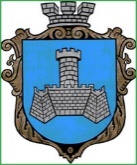 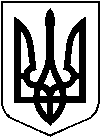     УКРАЇНАм.Хмільник Вінницької областіРОЗПОРЯДЖЕННЯМІСЬКОГО ГОЛОВИвід “11” липня 2022 р.                                                                  №278-рПро проходження національноготестування Цифрограм 2.0Керуючись ст. ст. 42, 59 Закону України “Про місцеве самоврядування в Україні”, на виконання листа заступника начальника Вінницької обласної військової адміністрації з питань цифрового розвитку, цифрових трансформацій і цифровізації від 06.07.2022 р. №1589/01-20:Працівникам виконавчих органів Хмільницької міської ради пройти національне  тестування (Цифрограм 2.0) на веб-сайті https://osvita.diia.gov.ua.Керівникам структурних підрозділів Хмільницької міської ради забезпечити проходження підлеглими працівниками національного тестування (Цифрограм 2.0).Електронну версію сертифікатів про проходження Цифрограм 2.0 надіслати на електронну пошту відділу управління персоналом міської ради kadry_miskrada@ukr.net до 25.07.2022 р.Контроль за виконанням цього розпорядження покласти на керуючого справами виконкому міської ради Маташа С.П.Міський голова                                              Микола ЮРЧИШИНС.МАТАШН.БУЛИКОВАВ.ЗАБАРСЬКИЙО.СИДОРИШИНА